Chapter2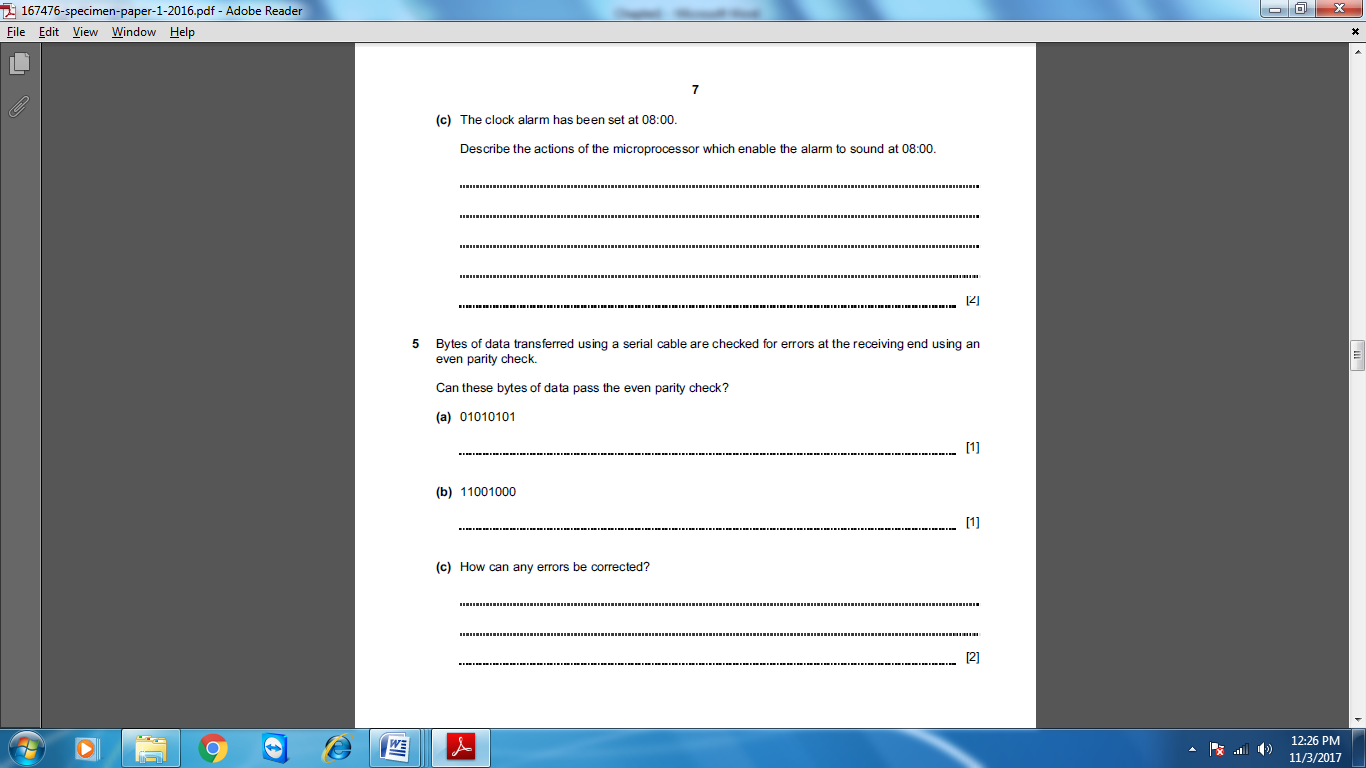 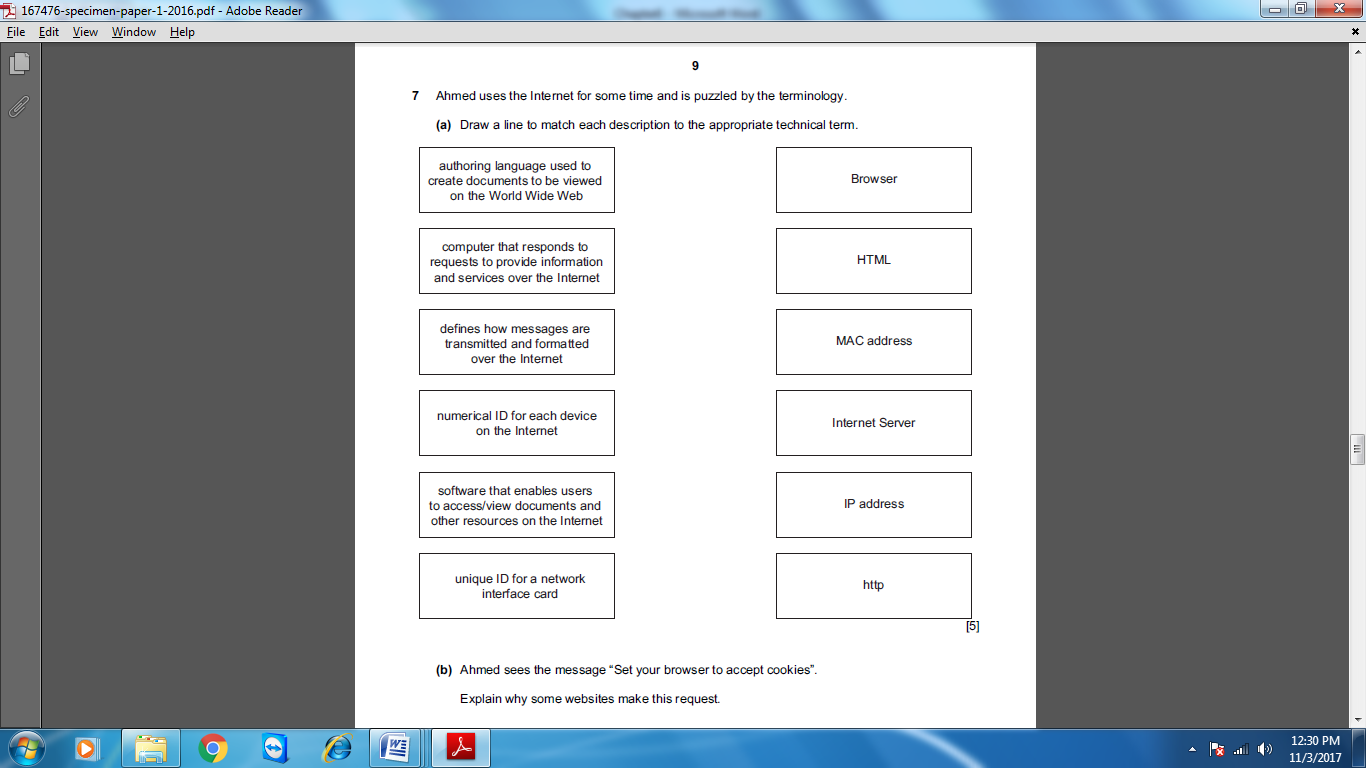 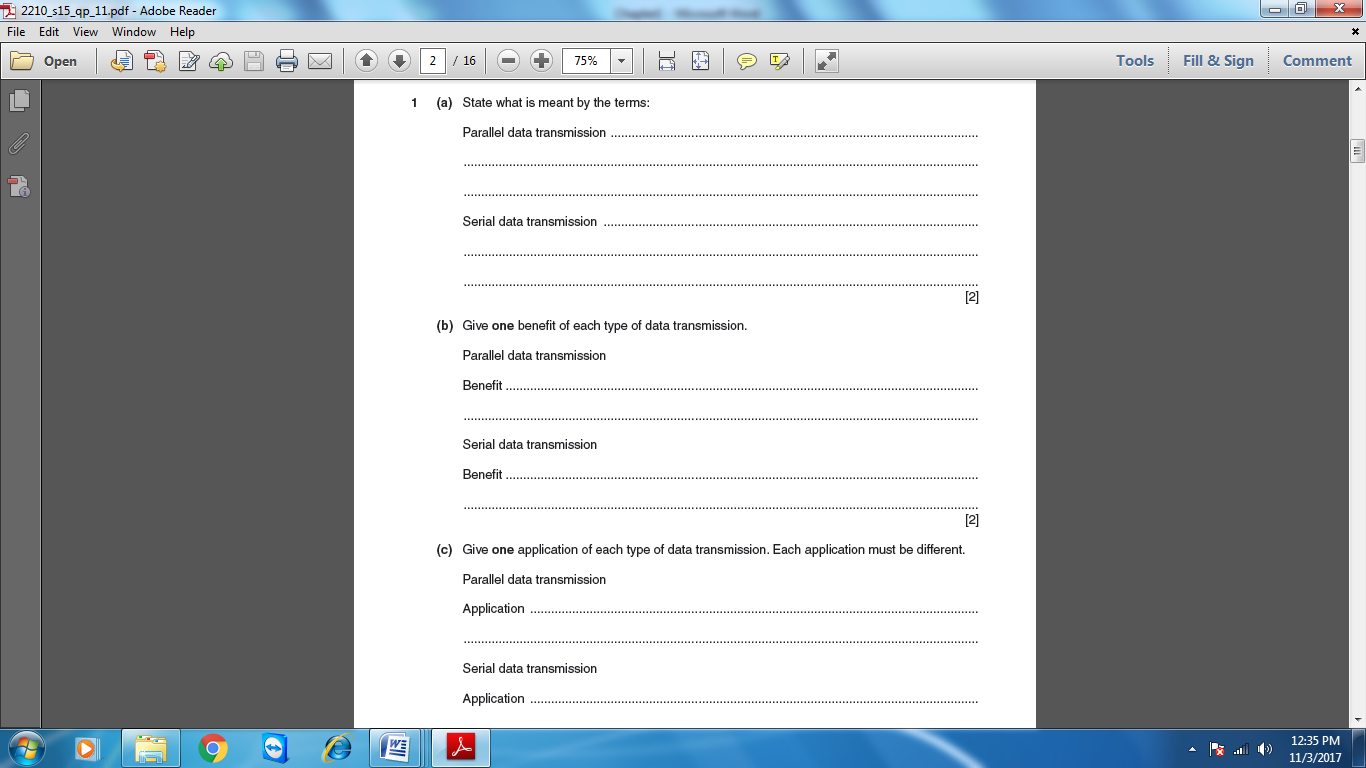 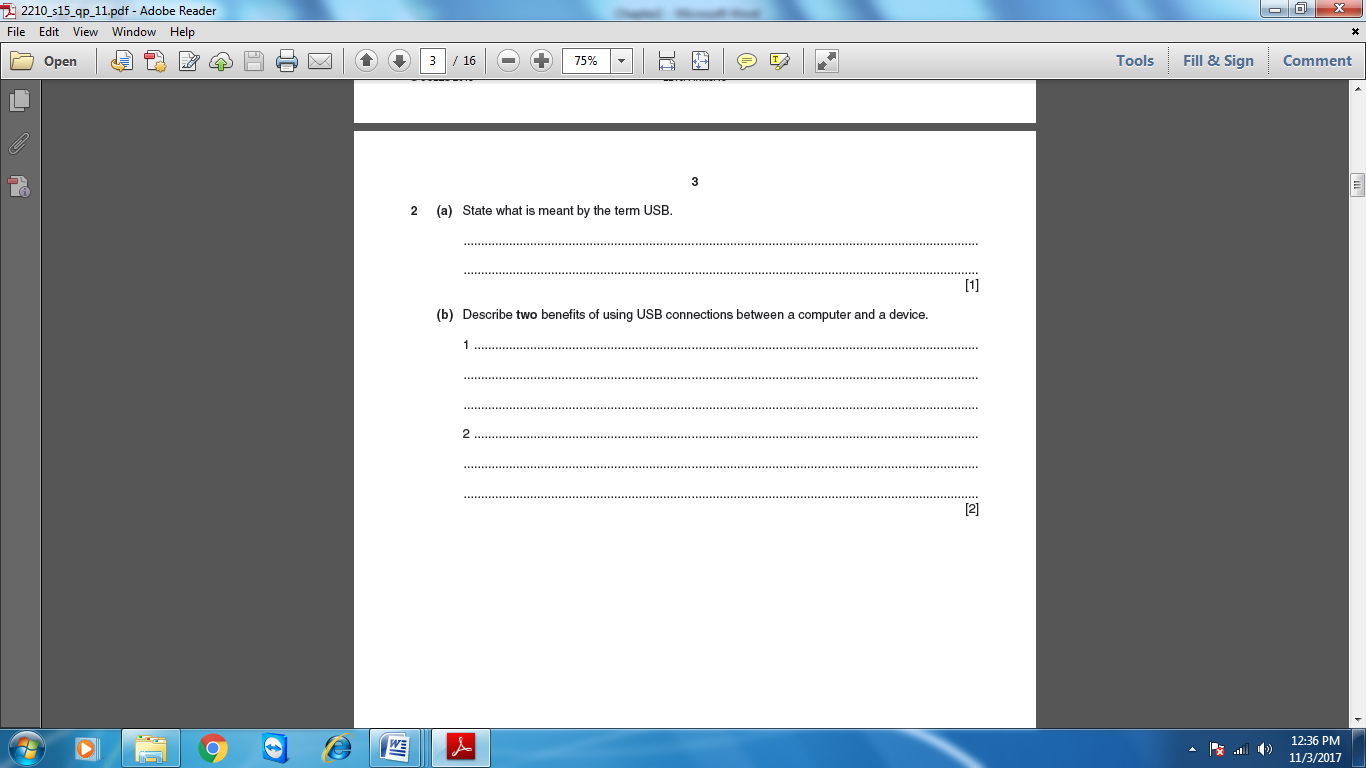 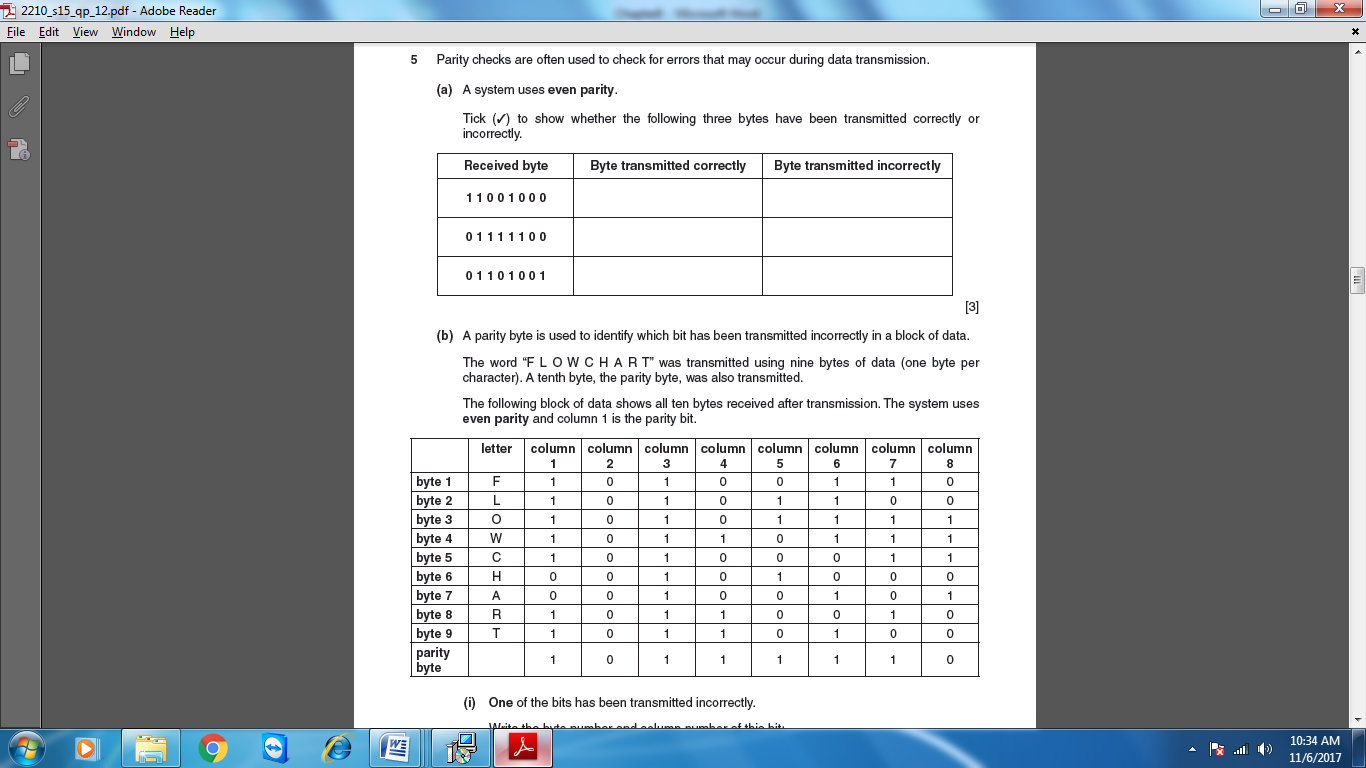 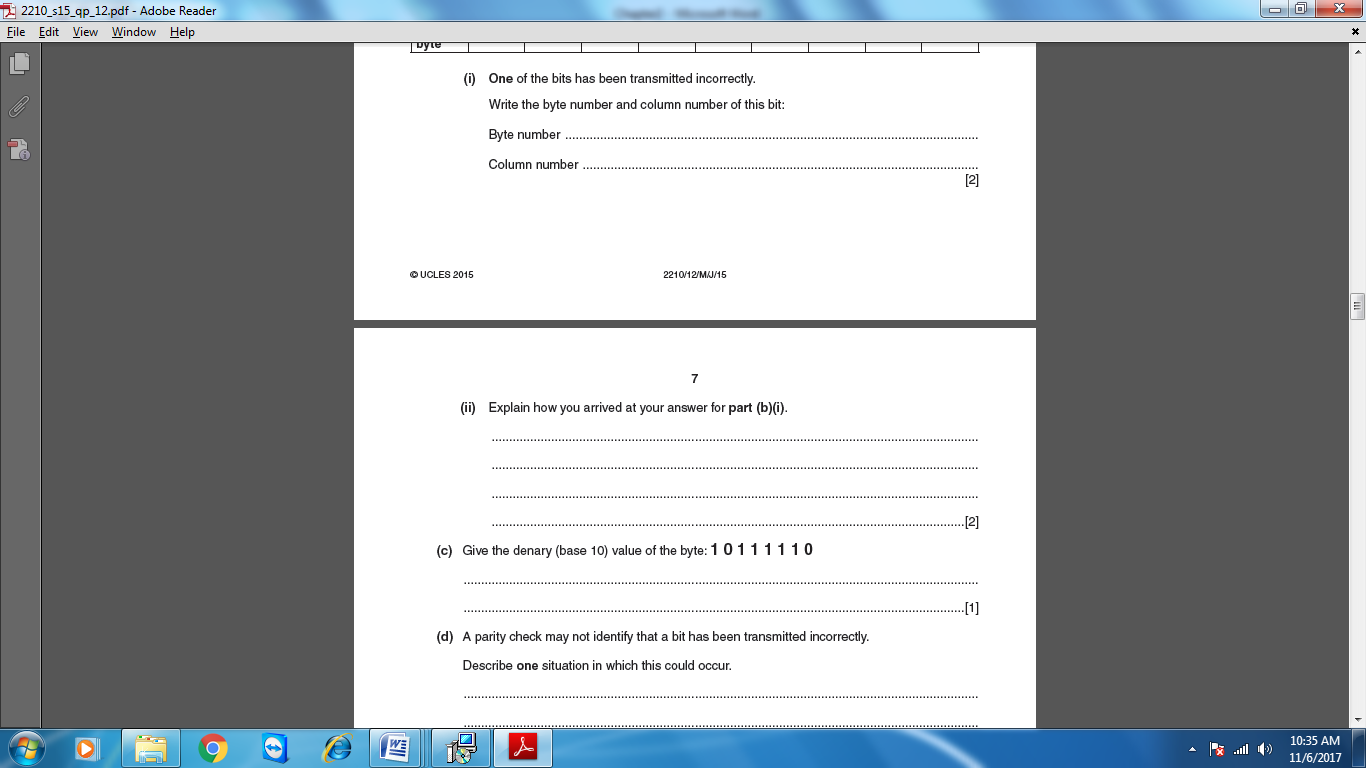 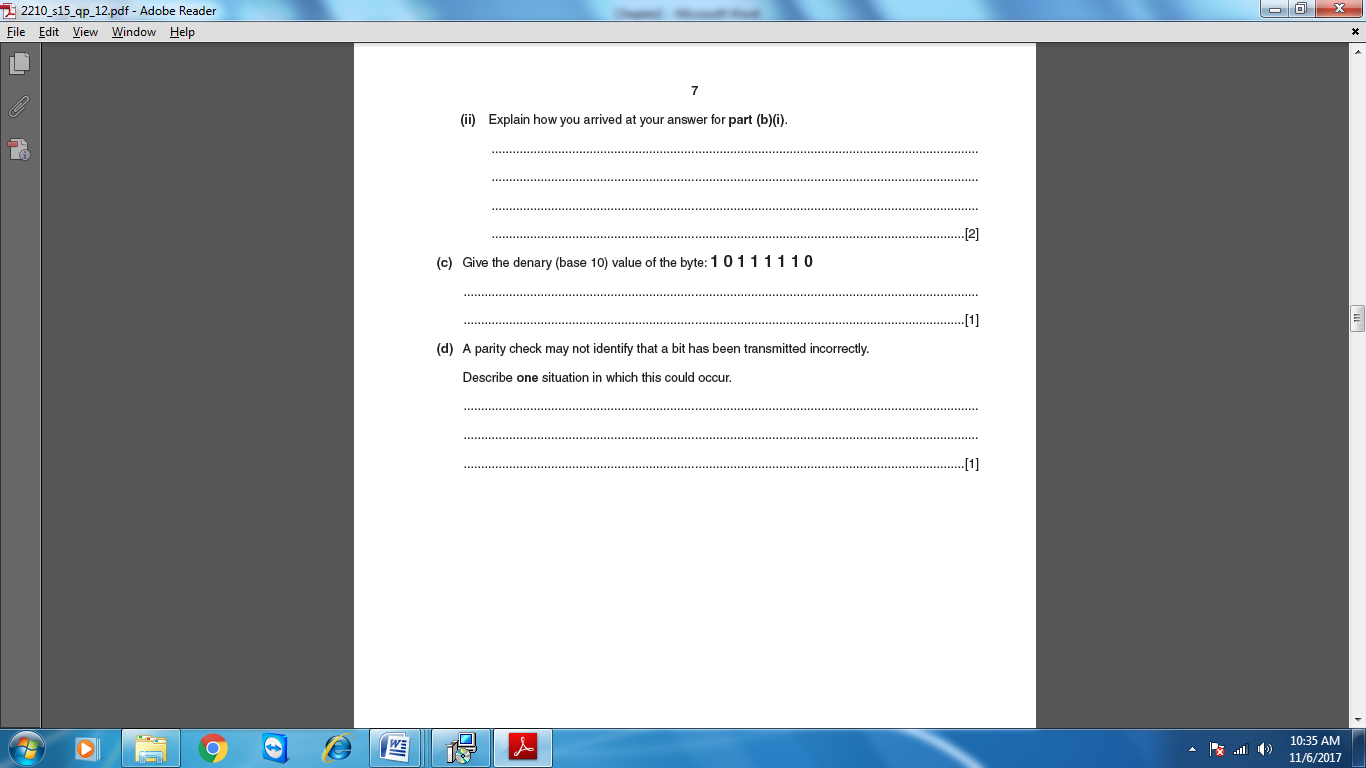 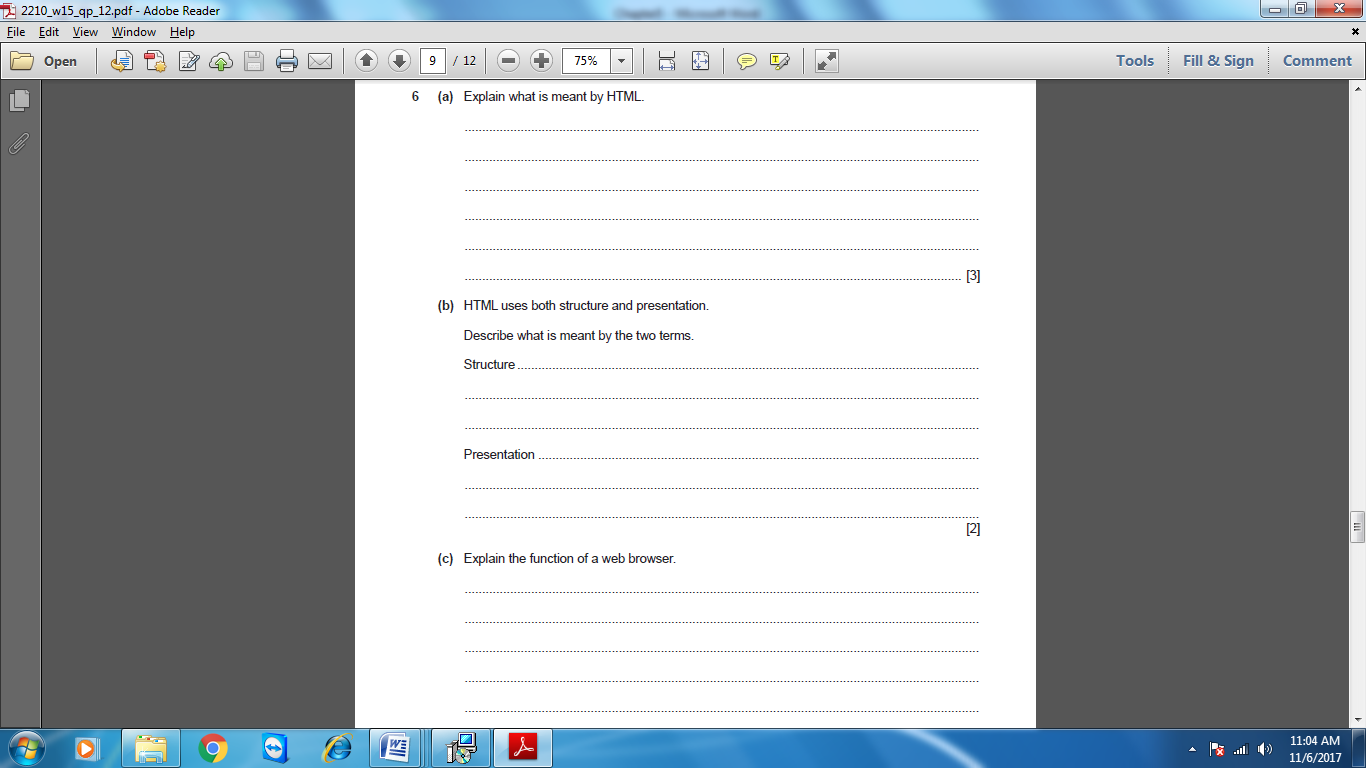 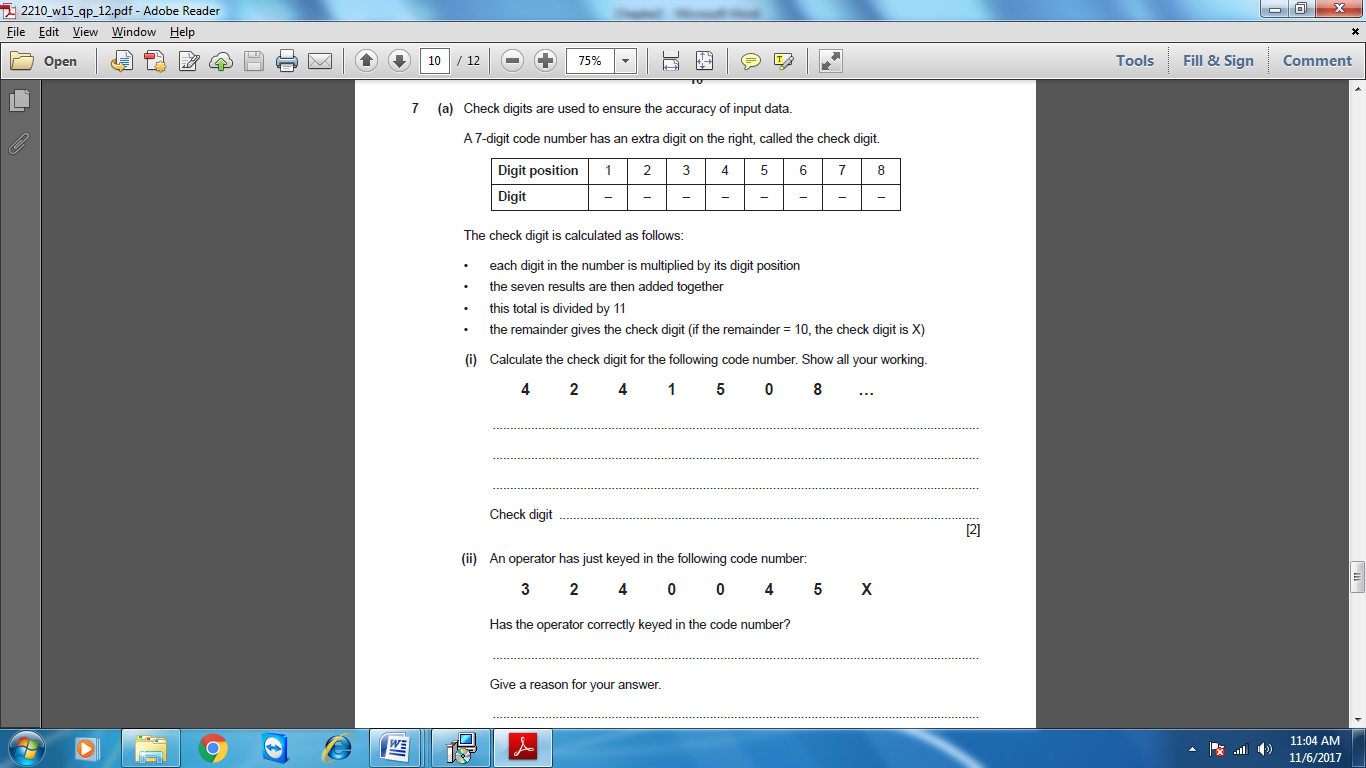 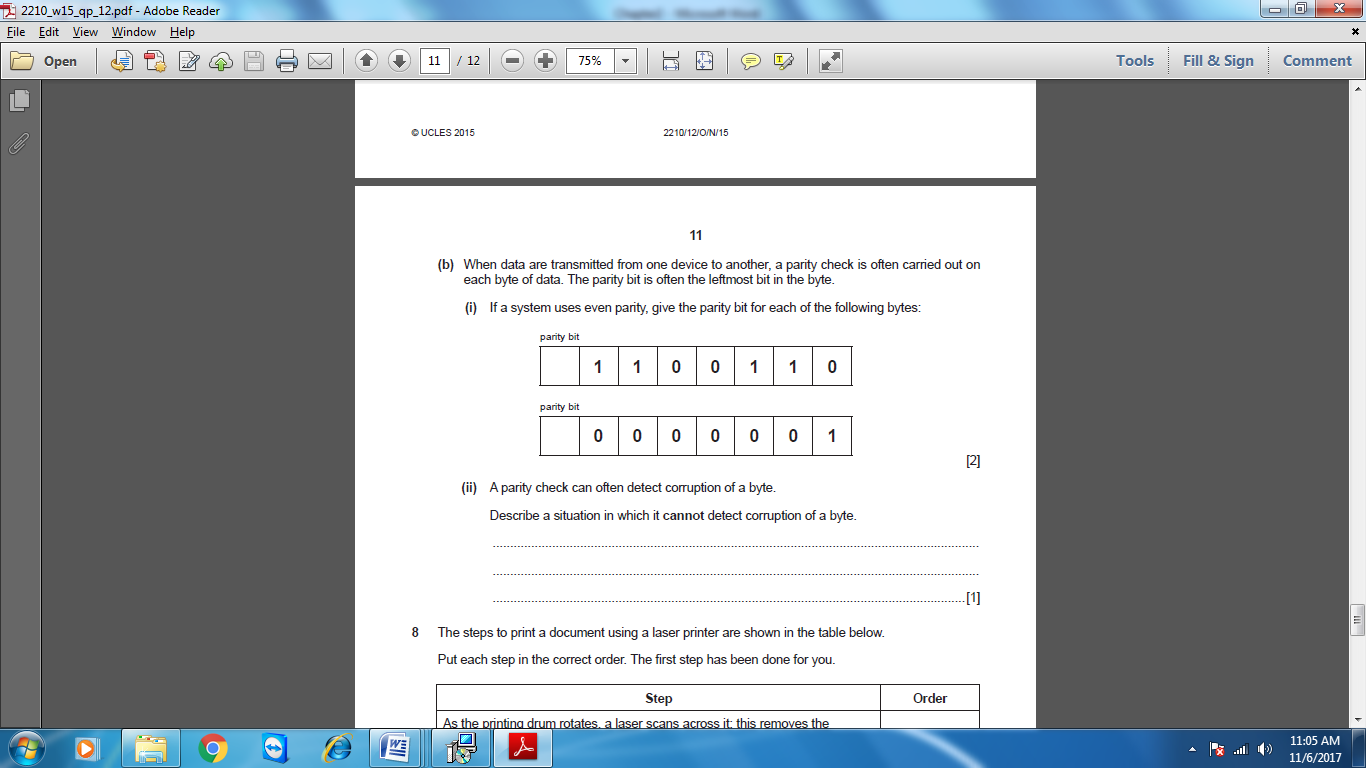 